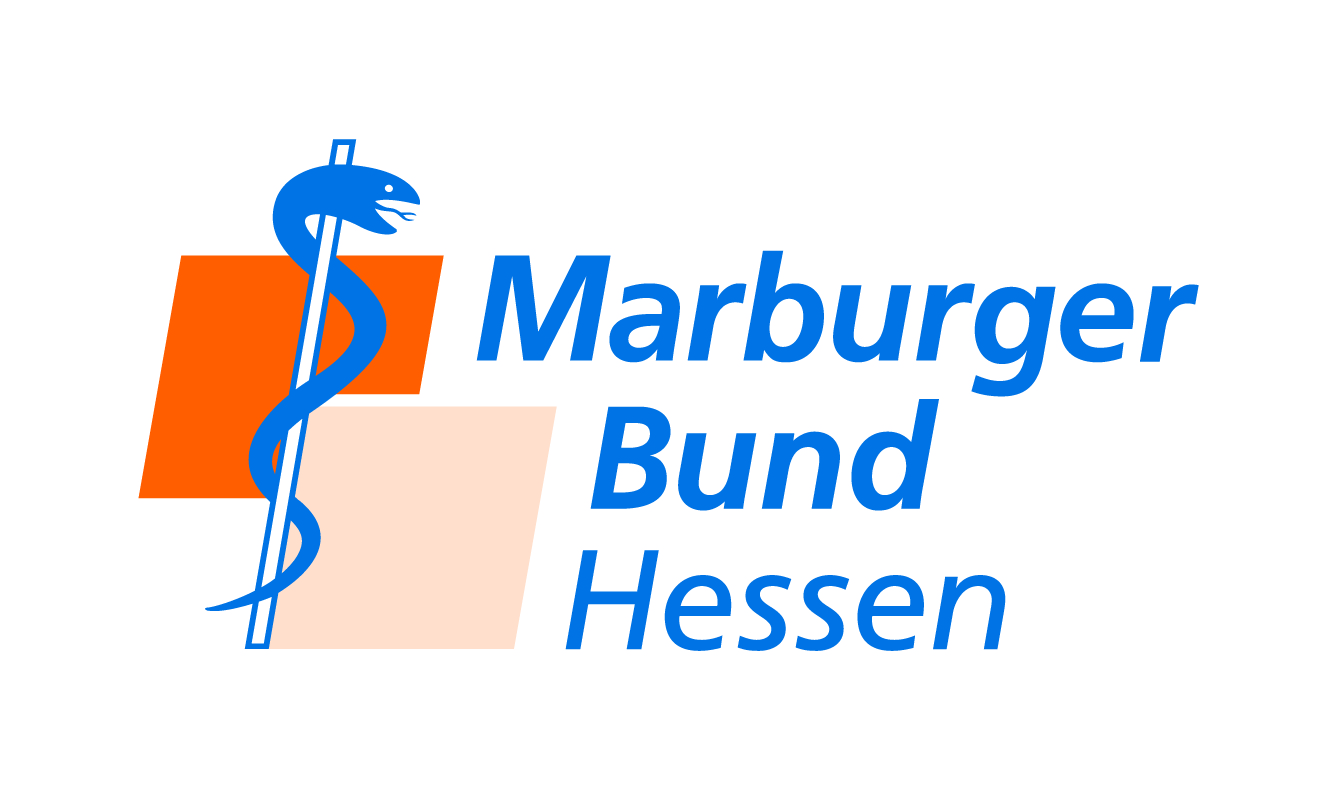 Antrag auf StreikgeldWarnstreik TV-Ärzte-VKA am 31.03.2022 in FrankfurtMitgliedsnummer		NummerAntragsteller		Name, Vorname	Strasse, Hausnummer	PLZ OrtBetrag	50,00 €Kontoverbindung		Name der Bank	IBAN	BICDer Marburger Bund Hessen zahlt für die Teilnahme ein Streikgeld in Höhe von 50,00 € (bei kürzerer Warnstreikteilnahme mit geringerem Gehaltsabzug wird das Streikgeld anteilig gezahlt).Der Gehaltsabzug ist Voraussetzung für die Zahlung des Streikgeldes und durch die Vorlage der Gehaltsabrechnung, Bestätigung des Arbeitgebers etc. nachzuweisen und dem Antrag beizulegen.Die Zahlung von Streikgeld setzt eine Mitgliedschaft im MB voraus.________________________________Datum und Unterschrift Antragsteller